The Best New Supermarket Snacks of 2015 (So Far)May 8, 2015Nicole Perry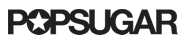 8,706,344 unique monthly visitors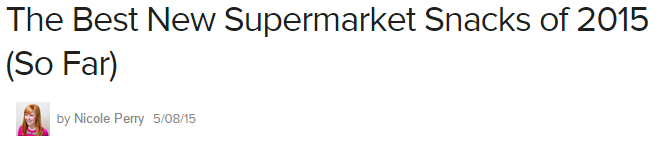 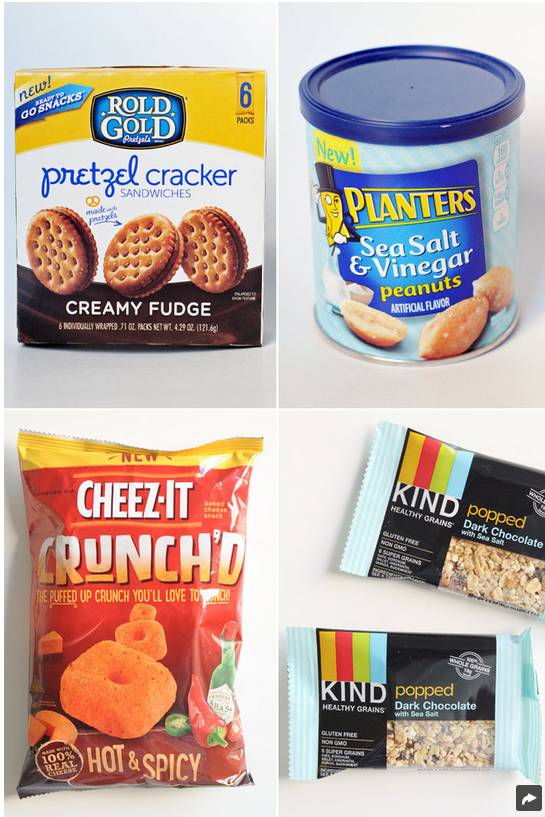 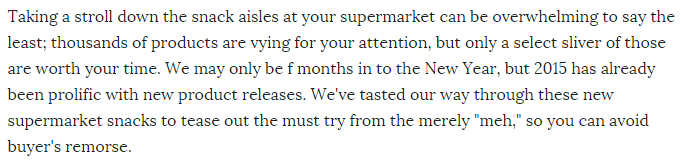 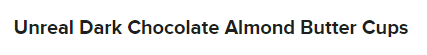 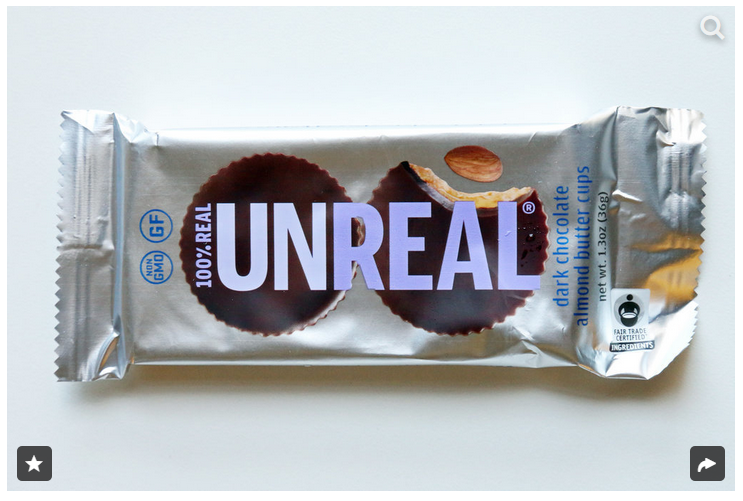 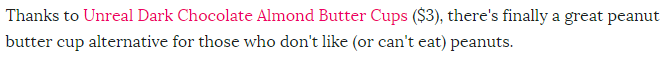 